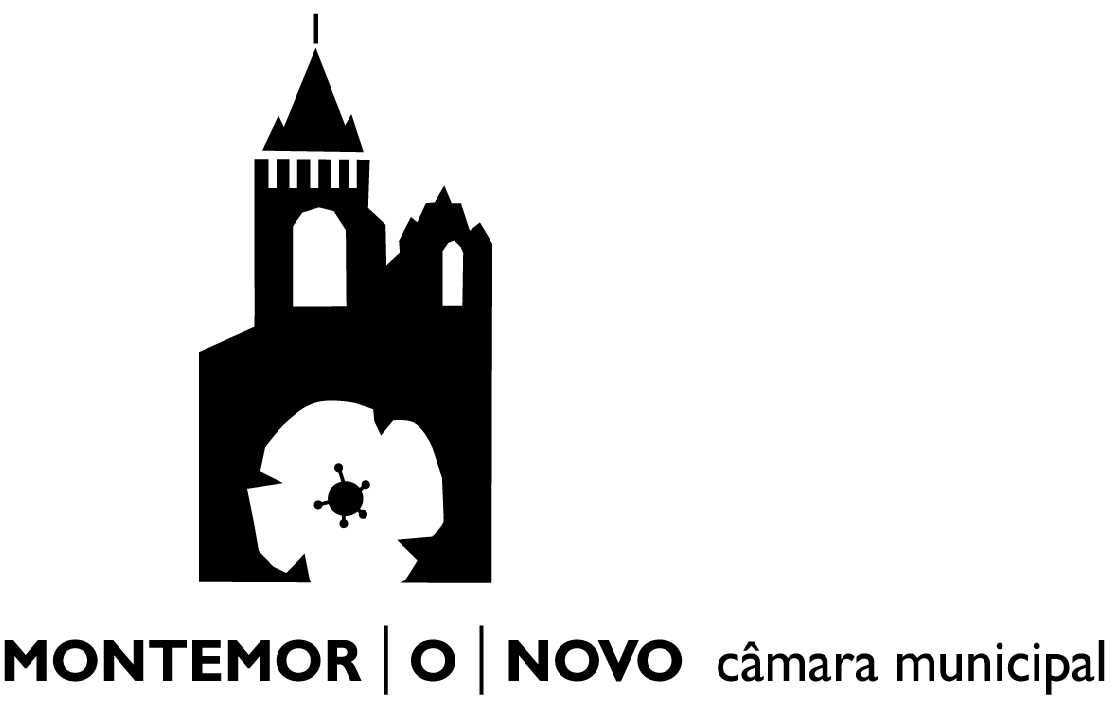 Licença de Recintos de Diversão Provisória (Estádios e pavilhões desportivos, quando utilizados para espectáculos de Natureza artística ou outra; Garagens; Armazéns; Estabelecimentos de restauração e bebidas) Art.º 7 – A do Decreto-Lei n.º 268/2009, de 29 de SetembroExmo. Senhor Presidente da Câmara Municipal de Montemor-o-Novo DAGF/SAAGDAGF/SAAGDAGF/SAAGDAGF/SAAGDAGF/SAAGReg. Nº Proc NºProc NºData:Data: Data: ResponsávelFuncionárioFuncionárioResponsávelCoord. SAAGCoord. SAAGChefe de DivisãoChefe de DivisãoChefe de DivisãoChefe de DivisãoDESPACHODESPACHODESPACHODESPACHODESPACHODECISÃODECISÃOData:Data:Data:PresidentePresidentePresidenteIdentificação do Requerente (Preencher com letra maiúscula) Identificação do Requerente (Preencher com letra maiúscula) Identificação do Requerente (Preencher com letra maiúscula) Identificação do Requerente (Preencher com letra maiúscula) Identificação do Requerente (Preencher com letra maiúscula) Identificação do Requerente (Preencher com letra maiúscula) Identificação do Requerente (Preencher com letra maiúscula) Identificação do Requerente (Preencher com letra maiúscula) Identificação do Requerente (Preencher com letra maiúscula) Identificação do Requerente (Preencher com letra maiúscula) Identificação do Requerente (Preencher com letra maiúscula) Identificação do Requerente (Preencher com letra maiúscula) Nome:Morada/Sede:Freguesia:Código PostalCódigo Postal      -          -    Concelho:Telefone:Telemóvel:Telemóvel:Telemóvel:Fax:Fax:N.º de Identificação FiscalN.º de Identificação Fiscal Bilhete de Identidade    	 Cartão de Cidadão n.º Bilhete de Identidade    	 Cartão de Cidadão n.º Bilhete de Identidade    	 Cartão de Cidadão n.º Bilhete de Identidade    	 Cartão de Cidadão n.º Bilhete de Identidade    	 Cartão de Cidadão n.º Bilhete de Identidade    	 Cartão de Cidadão n.ºCódigo da Certidão Comercial Permanente:Código da Certidão Comercial Permanente:Código da Certidão Comercial Permanente:Código da Certidão Comercial Permanente:E-mail:  Autorizo o envio de notificações, no decorrer do processo, para o endereço electrónico indicado.  Autorizo o envio de notificações, no decorrer do processo, para o endereço electrónico indicado.  Autorizo o envio de notificações, no decorrer do processo, para o endereço electrónico indicado.  Autorizo o envio de notificações, no decorrer do processo, para o endereço electrónico indicado.  Autorizo o envio de notificações, no decorrer do processo, para o endereço electrónico indicado.  Autorizo o envio de notificações, no decorrer do processo, para o endereço electrónico indicado.  Autorizo o envio de notificações, no decorrer do processo, para o endereço electrónico indicado.  Autorizo o envio de notificações, no decorrer do processo, para o endereço electrónico indicado.  Autorizo o envio de notificações, no decorrer do processo, para o endereço electrónico indicado.  Autorizo o envio de notificações, no decorrer do processo, para o endereço electrónico indicado.  Autorizo o envio de notificações, no decorrer do processo, para o endereço electrónico indicado.  Autorizo o envio de notificações, no decorrer do processo, para o endereço electrónico indicado.Representante Representante Representante Representante Representante Representante Representante Representante Representante Representante Representante Representante Representante Representante Representante NomeNomeNomeContacto telefónicoContacto telefónicoContacto telefónicoN.º de Identificação FiscalN.º de Identificação FiscalN.º de Identificação FiscalN.º de Identificação Fiscal Bilhete de Identidade         Cartão de Cidadão n.º Bilhete de Identidade         Cartão de Cidadão n.º Bilhete de Identidade         Cartão de Cidadão n.º Bilhete de Identidade         Cartão de Cidadão n.º Bilhete de Identidade         Cartão de Cidadão n.º Bilhete de Identidade         Cartão de Cidadão n.º Bilhete de Identidade         Cartão de Cidadão n.ºPedido ao abrigo do Decreto-Lei n.º 268/2009, de 29 de Setembro:Pedido ao abrigo do Decreto-Lei n.º 268/2009, de 29 de Setembro:Pedido ao abrigo do Decreto-Lei n.º 268/2009, de 29 de Setembro:Pedido ao abrigo do Decreto-Lei n.º 268/2009, de 29 de Setembro:Pedido ao abrigo do Decreto-Lei n.º 268/2009, de 29 de Setembro:Pedido ao abrigo do Decreto-Lei n.º 268/2009, de 29 de Setembro:Pedido ao abrigo do Decreto-Lei n.º 268/2009, de 29 de Setembro:Pedido ao abrigo do Decreto-Lei n.º 268/2009, de 29 de Setembro:Pedido ao abrigo do Decreto-Lei n.º 268/2009, de 29 de Setembro:Pedido ao abrigo do Decreto-Lei n.º 268/2009, de 29 de Setembro:Pedido ao abrigo do Decreto-Lei n.º 268/2009, de 29 de Setembro:Pedido ao abrigo do Decreto-Lei n.º 268/2009, de 29 de Setembro:Pedido ao abrigo do Decreto-Lei n.º 268/2009, de 29 de Setembro:Pedido ao abrigo do Decreto-Lei n.º 268/2009, de 29 de Setembro:Pedido ao abrigo do Decreto-Lei n.º 268/2009, de 29 de Setembro:Tipo de Evento a realizar:Tipo de Evento a realizar:Tipo de Evento a realizar:Tipo de Evento a realizar:Tipo de Evento a realizar:Período de funcionamento:Período de funcionamento:Período de funcionamento:Período de funcionamento:Período de funcionamento:Duração do eventoDuração do eventoDuração do eventoDuração do eventoA realizar emSito emFreguesia deCom a área total de       m2Com a área total de       m2Com a área total de       m2Com a área total de       m2Com a área total de       m2Lotação admissível deLotação admissível delugares, com início no dialugares, com início no dialugares, com início no diae término no diae término no diaAntecedentes Pedido de Licença de RuídoRegisto entrada CMMN Pedido de Licença de Ocupação da Via PúblicaRegisto entrada CMMN Pedido de Autorização de Evento em Regime especial (AERE)Registo entrada CMMN Pedido de Isenção de TaxasRegisto entrada CMMN Outro       Registo entrada CMMNMontemor-o-Novo,   de  de 20  Pede deferimento,O Requerente,  Bilhete de Identidade     Cartão de Cidadão        N.º      Conferi os dados do Bilhete de Identidade/Cartão de Cidadão.O Funcionário:                                                    , em      Pago pela Guia de receita n.º                             , emitida em      Notas: [ ... ]Documentos instrutórios:  Fotocópia da apólice de seguro de responsabilidade civil;  Plano de evacuação, quando se justifique;  Outros elementos que o requerente pretenda apresentar: [ ... ]